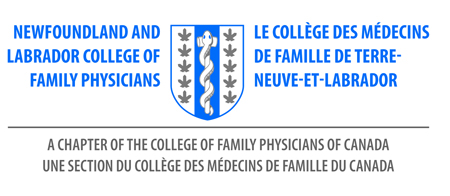 NLCFP First Five Years in Family Practice AwardThe annual First Five Years in Family Practice Award is designed to recognize an exceptional family physician in the early stage of their career.Eligibility:Recipients must be licensed to practice in Newfoundland and Labrador Recipients must be in good standing with their relevant governing bodyPrevious award recipients are not eligible to receive the award againCriteria:This award will be awarded annually to family physicians in their first five years of practiceLocum family physicians are eligible for this awardThe successful nominee is someone who:Practises comprehensive family medicine with a focus on continuity of careActively demonstrates the value of physician wellnessThe successful nominee may also demonstrate active involvement in or commitment to any of the following:Leadership – such as committee membership at a local, provincial, or national levelCommunity involvement, including volunteerism, activism, or advocacyResearch or quality improvementTeaching – this may be formal or informal and can include teaching patients, learners or colleaguesPolicy developmentSelection Process:Nominations are invited from any member of the NLCFP.Nominations must be submitted to the NL College of Family Physicians office by email or mailDeadline for submissions:  June 1, 2024The NLCFP Board / Awards Committee will identify the recipient of this award.Value:Recipient will be invited to receive the award at the NLCFP Celebration of Family Medicine eventRecipient will receive two complimentary dinner tickets to attend the Celebration of Family MedicineRecipient will receive complimentary registration to attend the NLCFP Family Medicine ConferenceRecipient will receive a physical award during the Celebration of Family MedicineRecipient will be reimbursed up to a maximum of $750 for expenses to attend the FMC/CelebrationNOMINATION FORMNLCFP First Five Years in Family Practice AwardDeadline:  June 1, 2024*The reason for the nomination is required.Please use this form to submit your nominations to: drideout@nlcfp.caSend to NL Chapter:Debbie Rideout, AdministratorNL College of Family Physicians Incdrideout@nlcfp.caNominator Name:Contact Information for Nominator Including Email AddressName - NomineeAddress / Email Address1.**Reason for nomination – Please email us with a brief paragraph on why you feel your nominee should receive the First Five Years in Family Practice Award.  Letters of support are welcome.*Reason for nomination – Please email us with a brief paragraph on why you feel your nominee should receive the First Five Years in Family Practice Award.  Letters of support are welcome.